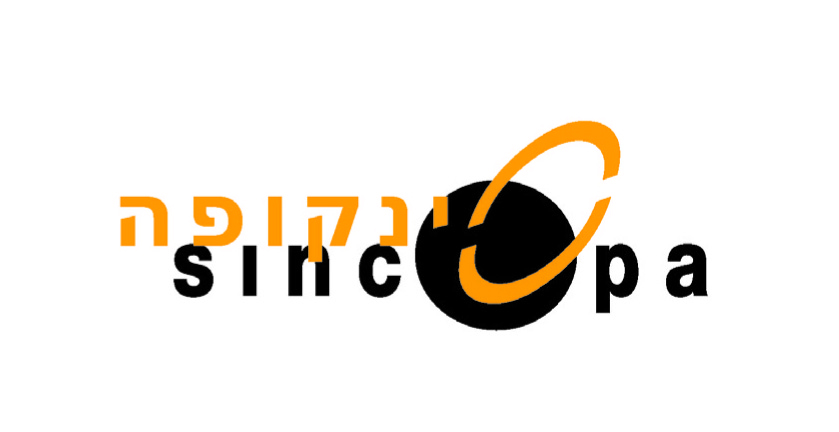 01/03/2020מכרז לחשב/ת שכר בחברת סינקופה 2002 בע"מייעוד:   ניהול מערכת חשבות השכר של חברת סינקופה 2002 בע"מ , תוך עמידה בלוחות הזמנים ובסטנדרטים מקצועיים גבוהים.כפיפות: מנכ"ל החברההגדרת התפקיד:שליטה מלאה ומקצועית בחשבות שכר ותוכנות נוכחות.ידע במשאבי אנוש.ידע בביטוח פנסיוני.יכולת עבודה עצמאית וזמינות גבוההיכולת עבודה בלחץ.דיסקרטיותהיקף משרה: 50% משרהנדרשת גמישות בשעות העבודה.תנאים: השכלה ותעודות חשב שכר בכיריתרון משמעותי: ניסיון של לפחות חמש שנים בתפקיד דומה שליטה במערכת שכר ונוכחות עוקץ מגורים באזור.תחילת עבודה – מיידיתקו"ח יש להעביר ל- hr@sincopa2002.co.il